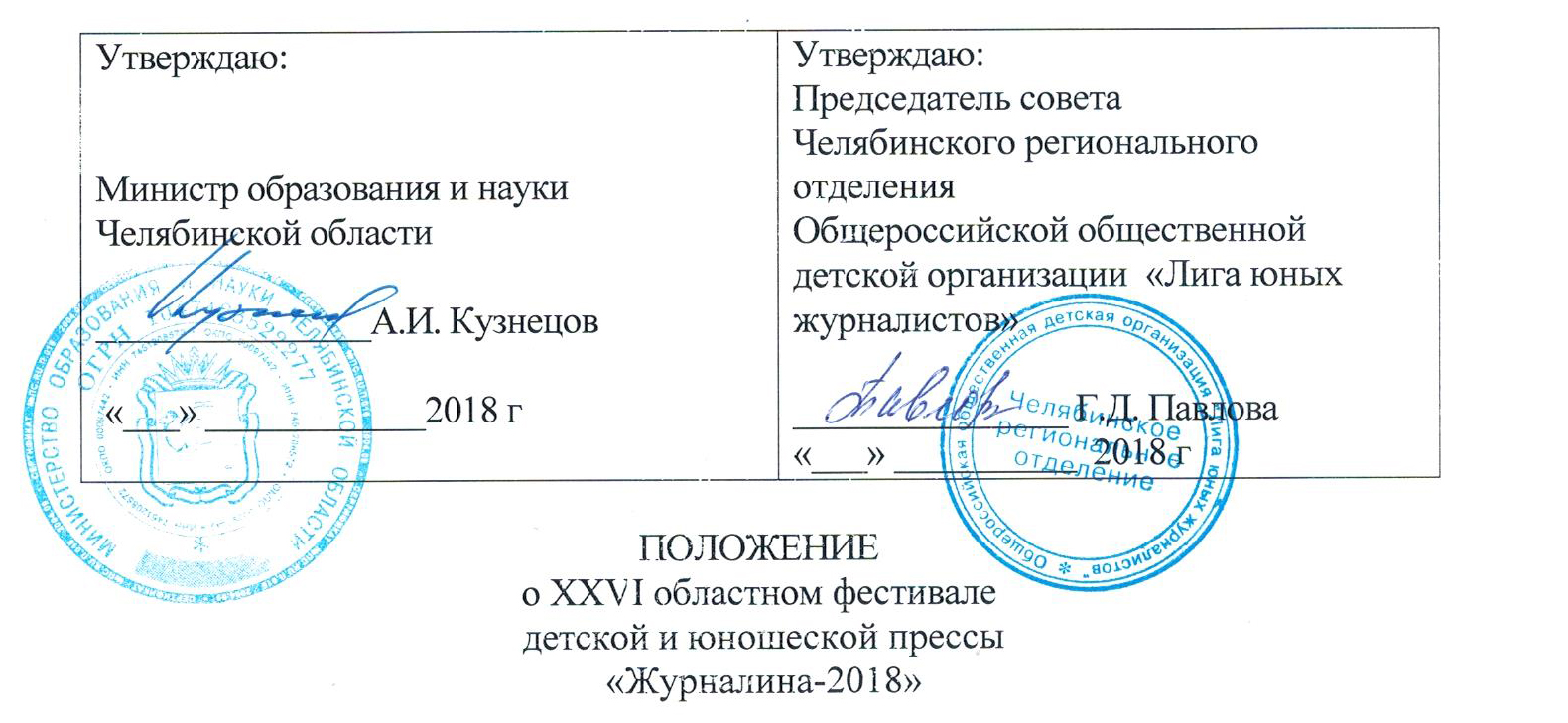 1. Учредители фестиваля1.1. Учредителями XXVI областного фестиваля детской и юношеской прессы «Журналина-2018» (далее – фестиваль) являются Министерство образования и науки Челябинской области и Челябинское региональное отделение Общероссийской общественной детской организации «Лига юных журналистов» при поддержке Правительства Челябинской области и Фонда президентских грантов.2.Тема, цели и задачи фестиваляТемы фестиваля: «Год волонтера», «Десятилетие детства».Создание условий для реализации творческого потенциала детей и молодежи.Совершенствование системы эстетического воспитания, медиаобразования детей и молодежи.Создание условий для включения детских и юношеских СМИ в общественно значимую деятельность.Выявление талантливых авторов и оказание помощи в повышении их профессионального уровня.Объединение     усилий     заинтересованных     организаций     по созданию условий для поддержки детского и юношеского медийного творчества;Включение детских и юношеских СМИ в информационное пространство Челябинской области и Уральского региона.3. Участники фестиваля3.1. В мероприятиях фестиваля принимают участие юные корреспонденты городских и районных детских СМИ - учащиеся 8-11 классов неполных средних, средних общеобразовательных организаций Челябинской области, победители и призёры творческих журналистских конкурсов, в том числе по итогам конкурса предварительно представленных материалов, опубликованных в период с января по сентябрь 2018 года; наиболее активные авторы детских изданий. 3.2. Численность делегаций определяется оргкомитетом с учётом статуса детского СМИ, характера деятельности, активного участия юнкоровского объединения в мероприятиях и конкурсах в течение года. 3.3. Редакции и авторы, не приславшие номера газет, выпуски телерадиопрограмм, материалы Интернет СМИ на предварительный (заочный) конкурс, к участию в фестивале не допускаются.4. Руководство фестивалемРуководство фестивалем осуществляет Оргкомитет.Оргкомитет    создается    на    основании    решения  учредителей фестиваля.4.3.	Оргкомитет решает следующие задачи:–	разрабатывает Положение и план-график реализации
мероприятий фестиваля;– определяет порядок и объемы финансирования мероприятий, входящих в программу фестиваля;– разрабатывает и представляет на утверждение учредителям предложения по перечню и финансированию мероприятий фестиваля;–	проводит работу по привлечению финансовых и других ресурсов для
обеспечения работы фестиваля.4.4.	Для реализации мероприятий фестиваля Оргкомитет в своей
деятельности руководствуется настоящим Положением.   5. Порядок проведения фестиваля 5.1.Фестиваль «Журналина-2018» проводится в течение 4 дней с 13 по 16 ноября 2018  года на базе Центра активного отдыха «Евразия» (г. Куса)Работа фестиваля будет проходить по трем направлениям:       5.2.1.	Конкурсная программа среди участников фестиваля:выставка детских и юношеских СМИ Челябинской области;конкурс фотографий «Чемпионат по фотокроссу»;конкурс СМИ по предварительно представленным материалам, опубликованным в период с января по сентябрь 2018 года;конкурс авторских работ, опубликованных в этот же период по номинациям: «Дебют», «Юнкор-мастер», «Юнкор-ас».конкурс СМИ и авторских работ, созданных и опубликованных в рамках фестиваля;5.3.	Проведение мастер-классов для участников фестиваля с
привлечением педагогов вузов и журналистов-профессионалов СМИ
Челябинской области и Уральского региона;5.4.	Культурно-массовые, спортивные мероприятия и тематические конкурсы.5.5 Для участия представителей редакций СМИ в Фестивале руководитель творческого объединения (редакции) направляет в Оргкомитет заявку установленного образца (Приложение 1).Заявки на участие представителей редакций СМИ в Фестивале принимаются до 20 октября 2018 года на электронную почту: gdp57@mail.ru.Заявки, присланные с нарушением требований и сроков подачи, рассматриваться не будут.Порядок проведения предварительного (заочного) конкурсаУчастие в заочном конкурсе принимают  материалы, опубликованные или вышедшие в эфир в период с января по сентябрь 2018 года.Направления заочного конкурса:В направлении «Периодическая печать» на конкурс представляются 3 номера печатного издания, вышедшие подряд.В направлении «Видеопрограммы» на конкурс представляются 2 выпуска телепрограммы, хронометраж не более 10 минут.В направлении «Радиопрограммы» на конкурс представляются  2 выпуска радиопрограммы, хронометраж не более 10 минут.В направлении «Интернет СМИ» направляются ссылки на страницы или группы в социальных сетях, сайты, мобильные приложения.В направлении «Авторские материалы» на конкурс представляются публикации, телесюжеты, радиосюжеты (не более трех работ одного автора) в любом жанре по номинациям:– «Дебют» (участвуют юнкоры, занимающиеся в редакции СМИ не более года);– «Юнкор-мастер» (участвуют юнкоры, занимающиеся в редакции СМИ от года до трех лет);– «Юнкор-ас» (участвуют юнкоры, занимающиеся в редакции СМИ свыше трех лет).– «Лучшая фотография, фоторепортаж».Требования к оформлению заявок и материалов:К конкурсным материалам прилагается заявка установленного образца (Приложения 2 и 3). На каждого автора заявка оформляется отдельно.Все авторские материалы, участвующие в предварительном (заочном) конкурсе должны быть опубликованы в разделе Детские СМИ на сайте «Читай и Пиши» (в аккаунте редакции, на странице зарегистрированного автора), в заявке указывается ссылка на публикацию.Все печатные СМИ и аудиовизуальные программы, участвующие в предварительном (заочном) конкурсе, должны быть размещены на сайте «Читай и Пиши», в архиве выпусков каждой редакции. В заявке указывается ссылка на публикации.Работы и издания участников, присланные из других регионов, могут быть размещены на сторонних ресурсах, ссылка на которые указывается в заявке.Заявки на участие в заочном конкурсе, с указанием ссылок на материалы, принимаются до 20 октября 2018 года на электронную почту: gdp57@mail.ru.             Заявки и материалы, присланные с нарушением требований и сроков подачи, рассматриваться не будут.7. Жюри областного фестиваля7.1.   Жюри   фестиваля   формируется   из   числа   членов   оргкомитета, педагогов вузов и профессиональных журналистов. 7.2. Задачи работы жюри:определение лучшей фестивальной выставки;определение лучшей детской газеты и страницы;определение лучшей теле- и радиостудии;определение лучшей группы или страницы редакции на сайте «Читай и Пиши», в социальных сетях;-	определение лучших  авторов  в номинациях «Дебют», «Юнкор-мастер», «Юнкор-ас»;определение лучших материалов и СМИ, созданных на фестивале;учреждение других номинаций и специальных призов;решение о награждении победителей фестиваля;подготовка рекомендаций для участников фестиваля;-	открытое обсуждение достоинств и недостатков присланных на конкурс
материалов.8. Награждение победителей областного фестиваля8.1. Участники областного фестиваля «Журналина-2018», занявшие 1-3 места в своих номинациях, награждаются дипломами лауреатов 1, 2, 3 степеней Министерства образования и науки и ценными призами. 8.2. Участник, занявший первое место в авторских номинациях фестиваля «Юнкор-мастер» или «Юнкор-ас», первое место в конкурсах, прошедших в рамках фестиваля, выдвигается учредителями фестиваля на премию Президента РФ по поддержке талантливой молодежи в 2018 году в соответствии с положением о присуждении премии.8.3. Детские и юношеские издания, занявшие 1-3 места в конкурсе СМИ, награждаются дипломами 1, 2, 3 степени Администрации Губернатора Челябинской области. 8.4. Детские и юношеские издания, а также отдельные авторы, занявшие призовые места в конкурсах, прошедших в рамках фестиваля, награждаются дипломами 1, 2, 3 степени Челябинского регионального отделения Общероссийской общественной детской организации «Лига юных журналистов». Спонсоры фестиваля имеют право установить специальные номинации и специальные призы участникам фестиваля.9. Финансирование фестиваля9.1. Фестиваль финансируется за счет средств учредителей, спонсоров и участников фестиваля на основании утвержденной сметы. 